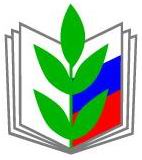 Профсоюз работников народного образования и науки Российской Федерации(общероссийский Профсоюз образования)Краснодарская краевая  организацияМостовская  районная  территориальная организация Профсоюза Первичная профсоюзная организация   МБУДО «Дом детского творчества» пос. ПсебайПРОТОКОЛ № 15заседания Профкомаот 13 декабря 2019 годаПредседательствующий: Данилову Е.В. председатель ПК,Присутствовали члены Профкома: Голубь М.Н., Соколова А.А, Нестеренко Г.Н., Лукьянченко Е.А.Приглашенные: Левенцова В.Н., директорПовестка дня:О выполнении коллективного договора за 2019 год.СЛУШАЛИ: Левенцову В.Н., директора, о выполнении коллективного договора за 2019 года, которая отметила, что невыполненных обязательств нет. Своевременно выплачивалась заработная плата, прохождение медосмотра.ПОСТАНОВИЛИ: работу по выполнению обязательств по коллективному договору за 2019 года признать удовлетворительной.За – 6, против – 0, воздержались – 0.Председатель ПК                                                                      Е.В. Данилова   Профсоюз работников народного образования и науки Российской Федерации(общероссийский Профсоюз образования)Краснодарская краевая  организацияМостовская  районная  территориальная организация Профсоюза Первичная профсоюзная организация   МБУДО «Дом детского творчества» пос. ПсебайПРОТОКОЛ № 16заседания Профкомаот 16 декабря 2019 годаПредседательствующий: Данилову Е.В. председатель ПК,Присутствовали члены Профкома: Голубь М.Н., Соколова А.А, Нестеренко Г.Н., Лукьянченко Е.А.Приглашенные: Левенцова В.Н., директорПовестка дня:О выполнении работы по охране труда за 2019 год.СЛУШАЛИ: Голубь М.Н., заведующая хозяйством, которая сообщила, что в 2019 г. Проведена специальная оценка условий труда 7 рабочих мест, аттестованы 9 человек на сумму 9010 рублей 35 копеек. Проведен медосмотр 32 человек, сумма 44585 рублей 85 коп. Приобретены средства индивидуальной защиты (моющие и дезинфицированные средства) на сумму 6365 рублей. Проведен текущий ремонт в туристическом приюте «Незабудка» на 45878 рублей 50 коп. Один человек обучен по охране труда.ПОСТАНОВИЛИ: работу по охране труда за 2019 года признать удовлетворительной.За – 6, против – 0, воздержались – 0.Председатель ПК                                                                      Е.В. Данилова              